О внесении изменений в муниципальную программу «Энергосбережение и повышениеэнергетической эффективности Городского округа «Жатай» на 2017-2020 годы»В соответствии с Приложением №8 Решения Окружного Совета депутатов ГО «Жатай» № 3-5 от 19 декабря 2019 г. «Об утверждении бюджета Городского округа «Жатай» на 2020 год и плановый период 2021-2022 годов» и на основании п 4. Порядка разработки, утверждения и реализации муниципальных программ Городского округа «Жатай», утвержденного Постановлением Главы Окружной Администрации ГО «Жатай» №170 от 16.09.2016 года:1. Внести изменения в Муниципальную программу «Энергосбережение и повышение энергетической эффективности Городского округа «Жатай» на 2017-2020 годы», утвержденную Постановлением Окружной Администрации ГО «Жатай» №38-Г от 10.08.2017г.:1.1 В «Паспорте программы» графу два, строку номер восемь «Финансовое   обеспечение Программы» изложить в следующей редакции:«Общий объем финансирования 139557,0 тыс. рублей,в том числе:»1.2Абзац 2  пункта I.5. «Ресурсное обеспечение Программы» изложить в следующей редакции: «Общий объем финансирования программных мероприятий за 2017-2020 гг. составит 139557,0 тыс. руб. в т.ч. из республиканского бюджета – 4593,2 тыс.руб., из муниципального  бюджета – 7669,00 тыс.руб. и внебюджетных  источников – 127294,8 тыс.руб.»Приложение №1 «План реализации мероприятий муниципальной программы» к Программе изложить в редакции согласно приложению №1 к настоящему постановлению.Приложение №1.1 «Показатели для оценки реализации муниципальной программы» к Программе изложить в редакции согласно приложению №2 к настоящему постановлению.Приложение № 3 «Объем финансирования муниципальной программы» к Программе изложить в редакции согласно приложению №2 к настоящему постановлению.Опубликовать настоящее постановление в официальных источниках опубликования.Контроль за выполнением настоящего постановления оставляю за собой.          Глава                                                                          Е.Н. ИсаеваРеспублика Саха (Якутия)Окружная Администрация Городского округа  «Жатай»ПОСТАНОВЛЕНИЕ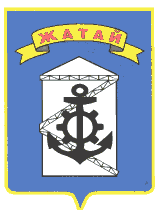 Саха θрθспyyбyлyкэтэ«Жатай»КуораттаађыуокуругунУокуруктаађыДьаhалтатаУУРААХ« 31 » августа 2020 г.   №67-г« 31 » августа 2020 г.   №67-г« 31 » августа 2020 г.   №67-г2017 год2018 год2019 год2020 год2017-2020 годы-всего2017 год2018 год2019 год2020 год2017-2020 годы-всегоВсего по Программе58932,710260,028503,641860,7139557,0в том числе:муниципальный бюджет2509,02960,01800,0400,07669,0республиканский бюджет4593,20,00,00,04593,2внебюджетные источники51830,57300,026703,641460,7127294,8Приложение №1Приложение №1к Постановлению Окружной Администрации  ГО«Жатай»№ 67-г от «31» августа  2020г.Приложение №1  к Постановлению Главы Окружной Администрации ГО "Жатай" №38-г от 10 августа 2017 г.к Постановлению Окружной Администрации  ГО«Жатай»№ 67-г от «31» августа  2020г.Приложение №1  к Постановлению Главы Окружной Администрации ГО "Жатай" №38-г от 10 августа 2017 г.к Постановлению Окружной Администрации  ГО«Жатай»№ 67-г от «31» августа  2020г.Приложение №1  к Постановлению Главы Окружной Администрации ГО "Жатай" №38-г от 10 августа 2017 г.к Постановлению Окружной Администрации  ГО«Жатай»№ 67-г от «31» августа  2020г.Приложение №1  к Постановлению Главы Окружной Администрации ГО "Жатай" №38-г от 10 августа 2017 г.План реализации мероприятий муниципальной программыПлан реализации мероприятий муниципальной программыПлан реализации мероприятий муниципальной программыПлан реализации мероприятий муниципальной программыПлан реализации мероприятий муниципальной программыПлан реализации мероприятий муниципальной программыПлан реализации мероприятий муниципальной программыПлан реализации мероприятий муниципальной программыПлан реализации мероприятий муниципальной программыПлан реализации мероприятий муниципальной программыПлан реализации мероприятий муниципальной программыПлан реализации мероприятий муниципальной программыПлан реализации мероприятий муниципальной программыПлан реализации мероприятий муниципальной программы(тыс. рублей)N п/пНаименование мероприятийСроки реализацииВсего финансовых средствв том числе по источникам финансированияв том числе по источникам финансированияв том числе по источникам финансированияв том числе по источникам финансированияОтветственный исполнительN п/пНаименование мероприятийСроки реализацииВсего финансовых средствФедеральный бюджетБюджет РС(Я)Бюджет                             ГО «Жатай»Внебюджетные источникиОтветственный исполнитель123456789N.Цель: Реализация положений Федерально закона от 23 ноября 2009 года № 261-ФЗ «Об энергосбережении и повышении энергетической эффективности и о внесении изменений в отдельные законодательные акты Российской Федерации»2017-2020 гг.Отдел ЖКХ ОА ГО «Жатай»2017 год58 932,74 593,22 509,051 830,5Отдел ЖКХ ОА ГО «Жатай»2018 год10 260,00,02 960,07 300,0Отдел ЖКХ ОА ГО «Жатай»2019 год28503,60,01 800,026 703,6Отдел ЖКХ ОА ГО «Жатай»2020 год41 860,70,0400,041 460,7Отдел ЖКХ ОА ГО «Жатай»N. 1.Задача № 1. Проведение мероприятий по энергосбережению и повышению энергетической эффективности2017-2020 гг.Отдел ЖКХ ОА ГО «Жатай»2016 год - отчётные данные17 055,714 137,72 918,0Отдел ЖКХ ОА ГО «Жатай»2017 год7 102,24 593,22 509,0Отдел ЖКХ ОА ГО «Жатай»2018 год2 956,50,02 960,0Отдел ЖКХ ОА ГО «Жатай»2019 год1 800,00,01 800,0Отдел ЖКХ ОА ГО «Жатай»2020 год400,00,0400,0Отдел ЖКХ ОА ГО «Жатай»№ 1.1.Мероприятие № 1.1.  Энергосбережение и повышение энергоэффективности в системах наружного освещенияОтдел ЖКХ ОА ГО «Жатай»2016 год - отчётные данные0,00,0Отдел ЖКХ ОА ГО «Жатай»2017 год 306,7 306,7Отдел ЖКХ ОА ГО «Жатай»2018 год0,00,0Отдел ЖКХ ОА ГО «Жатай»2019 год0,00,0Отдел ЖКХ ОА ГО «Жатай»2020 год0,00,0Отдел ЖКХ ОА ГО «Жатай»№ 1.2.Мероприятие № 1.2. Подключение внутридворового освещения от жилых домов с заменой светильников на светодиодныеОтдел ЖКХ ОА ГО «Жатай»2016 год - отчётные данные0,00,0Отдел ЖКХ ОА ГО «Жатай»2017 год306,7306,7Отдел ЖКХ ОА ГО «Жатай»2018 год0,00,0Отдел ЖКХ ОА ГО «Жатай»2019 год0,0 0,0Отдел ЖКХ ОА ГО «Жатай»2020 год0,00,0 Отдел ЖКХ ОА ГО «Жатай»№ 1.3.Мероприятие № 1.3. Замена светильников на светодиодныеОтдел ЖКХ ОА ГО «Жатай»2016 год - отчётные данные0,0  0,0 Отдел ЖКХ ОА ГО «Жатай»2017 год0,0 0,0Отдел ЖКХ ОА ГО «Жатай»2018 год320,0320,0Отдел ЖКХ ОА ГО «Жатай»2019 год 95,095,0 Отдел ЖКХ ОА ГО «Жатай»2020 год50,050,0Отдел ЖКХ ОА ГО «Жатай»№ 1.4.Мероприятие № 1.4. Наладка автоматического управления освещением с выводом на пульт управления в ЕДДСОтдел ЖКХ ОА ГО «Жатай»2016 год - отчётные данные0,00,0Отдел ЖКХ ОА ГО «Жатай»2017 год0,00,0Отдел ЖКХ ОА ГО «Жатай»2018 год56,756,7Отдел ЖКХ ОА ГО «Жатай»2019 год0,00,0Отдел ЖКХ ОА ГО «Жатай»2020 год0,00,0Отдел ЖКХ ОА ГО «Жатай»№ 1.5.Мероприятие № 1.5. Приобретение энергосберегающих ламп для бюджетной сферыОтдел ЖКХ ОА ГО «Жатай»2016 год - отчётные данные  0,0   0,0Отдел ЖКХ ОА ГО «Жатай»2017 год 0,0 0,0Отдел ЖКХ ОА ГО «Жатай»2018 год30,030,0Отдел ЖКХ ОА ГО «Жатай»2019 год  0,0   0,0Отдел ЖКХ ОА ГО «Жатай»2020 год 0,0 0,0Отдел ЖКХ ОА ГО «Жатай»№ 1.6.Мероприятие № 1.6. Обслуживание узлов ввода в бюджетной сфереОтдел ЖКХ ОА ГО «Жатай»2016 год - отчётные данные0,00,0Отдел ЖКХ ОА ГО «Жатай»2017 год0,00,0Отдел ЖКХ ОА ГО «Жатай»2018 год0,00,0Отдел ЖКХ ОА ГО «Жатай»2019 год0,00,0Отдел ЖКХ ОА ГО «Жатай»2020 год0,00,0Отдел ЖКХ ОА ГО «Жатай»№ 1.7.Мероприятие № 1.7. Субсидия учреждениям бюджетной сферыОтдел ЖКХ ОА ГО «Жатай»2016 год - отчётные данные323,3323,3Отдел ЖКХ ОА ГО «Жатай»2017 год604,2604,2Отдел ЖКХ ОА ГО «Жатай»2018 год120,0120,0Отдел ЖКХ ОА ГО «Жатай»2019 год0,00,0Отдел ЖКХ ОА ГО «Жатай»2020 год0,00,0Отдел ЖКХ ОА ГО «Жатай»№ 1.8.Мероприятие № 1.8. Внедрение программы диспетчеризацииОтдел ЖКХ ОА ГО «Жатай»2016 год - отчётные данные 0,0 0,0Отдел ЖКХ ОА ГО «Жатай»2017 год158,2158,2Отдел ЖКХ ОА ГО «Жатай»2018 год687,0687,0Отдел ЖКХ ОА ГО «Жатай»2019 год  0,0  0,0 Отдел ЖКХ ОА ГО «Жатай»2020 год 0,0 0,0Отдел ЖКХ ОА ГО «Жатай»№ 1.9.Мероприятие № 1.9. Передача данных телеметрии с тепловых узлов ж/д на пульт управленияОтдел ЖКХ ОА ГО «Жатай»2016 год - отчётные данные86,186,1Отдел ЖКХ ОА ГО «Жатай»2017 год86,186,1Отдел ЖКХ ОА ГО «Жатай»2018 год100,0100,0Отдел ЖКХ ОА ГО «Жатай»2019 год165,0165,0Отдел ЖКХ ОА ГО «Жатай»2020 год350,0350,0Отдел ЖКХ ОА ГО «Жатай»№ 1.10.Мероприятие № 1.10. Софинансирование на реализацию мероприятий по энергосбережения в МКДОтдел ЖКХ ОА ГО «Жатай»2016 год - отчётные данные 0,0  0,0 Отдел ЖКХ ОА ГО «Жатай»2017 год0,0 0,0Отдел ЖКХ ОА ГО «Жатай»2018 год159,0159,0Отдел ЖКХ ОА ГО «Жатай»2019 год1540,01540,0Отдел ЖКХ ОА ГО «Жатай»2020 год0,00,0Отдел ЖКХ ОА ГО «Жатай»№ 1.11.Мероприятие № 1.11. Утепление зданий МКД в рамках реализации республиканской субсидииОтдел ЖКХ ОА ГО «Жатай»2016 год - отчётные данные11 025,910 943,682,3Отдел ЖКХ ОА ГО «Жатай»2017 год 0,0 0,00,0 Отдел ЖКХ ОА ГО «Жатай»2018 год 0,00,00,0 Отдел ЖКХ ОА ГО «Жатай»2019 год 0,00,00,0 Отдел ЖКХ ОА ГО «Жатай»2020 год 0,00,00,0 Отдел ЖКХ ОА ГО «Жатай»№ 1.12.Мероприятие № 1.12. Проектирование и монтаж ИТП в МКДОтдел ЖКХ ОА ГО «Жатай»2016 год - отчётные данные5 175,43 194,11 981,3Отдел ЖКХ ОА ГО «Жатай»2017 год4 201,74 201,7 0,0Отдел ЖКХ ОА ГО «Жатай»2018 год990,00,0990,0Отдел ЖКХ ОА ГО «Жатай»2019 год0,00,0 0,0Отдел ЖКХ ОА ГО «Жатай»2020 год0,00,00,0 Отдел ЖКХ ОА ГО «Жатай»№ 1.13.Мероприятие № 1.13. Повышение тепловой защиты зданийОтдел ЖКХ ОА ГО «Жатай»2016 год - отчётные данные 0,0 0,0Отдел ЖКХ ОА ГО «Жатай»2017 год1 196,71 196,7Отдел ЖКХ ОА ГО «Жатай»2018 год248,0248,0Отдел ЖКХ ОА ГО «Жатай»2019 год 0,0 0,0Отдел ЖКХ ОА ГО «Жатай»2020 год 0,0 0,0Отдел ЖКХ ОА ГО «Жатай»№ 1.14.Мероприятие № 1.14. Замена приборов отопленияОтдел ЖКХ ОА ГО «Жатай»2016 год - отчётные данные147,0147,0Отдел ЖКХ ОА ГО «Жатай»2017 год 0,0 0,0Отдел ЖКХ ОА ГО «Жатай»2018 год 0,0 0,0Отдел ЖКХ ОА ГО «Жатай»2019 год 0,0 0,0Отдел ЖКХ ОА ГО «Жатай»2020 год 0,0 0,0Отдел ЖКХ ОА ГО «Жатай»№ 1.15.Мероприятие № 1.15. Установка водосчетчиковОтдел ЖКХ ОА ГО «Жатай»2016 год - отчётные данные185,3185,3Отдел ЖКХ ОА ГО «Жатай»2017 год0,0 0,0Отдел ЖКХ ОА ГО «Жатай»2018 год119,3119,3Отдел ЖКХ ОА ГО «Жатай»2019 год 0,00,0 Отдел ЖКХ ОА ГО «Жатай»2020 год 0,00,0Отдел ЖКХ ОА ГО «Жатай»№ 1.16.Мероприятие № 1.16. Замена деревянных окон на ПВХ в подъездах жилых домовОтдел ЖКХ ОА ГО «Жатай»2016 год - отчётные данные0,00 0,0Отдел ЖКХ ОА ГО «Жатай»2017 год391,5391,5Отдел ЖКХ ОА ГО «Жатай»2018 год0,00,0Отдел ЖКХ ОА ГО «Жатай»2019 год0,00,0Отдел ЖКХ ОА ГО «Жатай»2020 год 0,0 0,0Отдел ЖКХ ОА ГО «Жатай»№ 1.17.Мероприятие № 1.17. Замена труб ППРОтдел ЖКХ ОА ГО «Жатай»2016 год - отчётные данные0,00,0Отдел ЖКХ ОА ГО «Жатай»2017 год0,00,0Отдел ЖКХ ОА ГО «Жатай»2018 год0,00,0Отдел ЖКХ ОА ГО «Жатай»2019 год1 500,01 500,0Отдел ЖКХ ОА ГО «Жатай»2020 год0,00,0Отдел ЖКХ ОА ГО «Жатай»№ 1.18.Мероприятие № 1.18 Организация, проведение и участие в мероприятиях по энергосбережениюОтдел ЖКХ ОА ГО «Жатай»2016 год - отчётные данные112,7112,7Отдел ЖКХ ОА ГО «Жатай»2017 год157,1157,1Отдел ЖКХ ОА ГО «Жатай»2018 год50,050,0Отдел ЖКХ ОА ГО «Жатай»2019 год0,00,0Отдел ЖКХ ОА ГО «Жатай»2020 год0,00,0Отдел ЖКХ ОА ГО «Жатай»№ 1.19.Мероприятие № 1.19. Проектирование и монтаж электронных узлов ввода на ГСКОтдел ЖКХ ОА ГО «Жатай»2016 год - отчётные данные0,00,0Отдел ЖКХ ОА ГО «Жатай»2017 год0,00,0Отдел ЖКХ ОА ГО «Жатай»2018 год0,00,0Отдел ЖКХ ОА ГО «Жатай»2019 год0,00,0Отдел ЖКХ ОА ГО «Жатай»2020 год0,00,0Отдел ЖКХ ОА ГО «Жатай»№ 1.20.Мероприятие № 1.20. Разработка эскизного проекта по объекту «Здание экспоцентра в п.Жатай»Отдел ЖКХ ОА ГО «Жатай»2016 год - отчётные данные0,00,0Отдел ЖКХ ОА ГО «Жатай»2017 год0,00,0Отдел ЖКХ ОА ГО «Жатай»2018 год80,080,0Отдел ЖКХ ОА ГО «Жатай»2019 год0,00,0Отдел ЖКХ ОА ГО «Жатай»2020 год0,00,0Отдел ЖКХ ОА ГО «Жатай»№ 1.21.Мероприятие № .21. Установка приборов учета МКД по адресу: ул. Комсомольская, д. 53Отдел ЖКХ ОА ГО «Жатай»2016 год - отчётные данные0,00,0Отдел ЖКХ ОА ГО «Жатай»2017 год0,00,0Отдел ЖКХ ОА ГО «Жатай»2018 год0,00,0Отдел ЖКХ ОА ГО «Жатай»2019 год0,00,0Отдел ЖКХ ОА ГО «Жатай»2020 год0,00,0Отдел ЖКХ ОА ГО «Жатай»N. 2.Задача № 2. Повышение заинтересованности населения, руководителей предприятий и организаций в проведении энергосберегающих мероприятий2017-2020 гг.Отдел ЖКХ ОА ГО «Жатай»2016 год - отчётные данные21 561,721 561,7Отдел ЖКХ ОА ГО «Жатай»2017 год51 830,551 830,5Отдел ЖКХ ОА ГО «Жатай»2018 год7 300,07 300,0Отдел ЖКХ ОА ГО «Жатай»2019 год26 703,60,026 703,6Отдел ЖКХ ОА ГО «Жатай»2020 год41 460,741 460,7Отдел ЖКХ ОА ГО «Жатай»№ 2.1.Мероприятие № 2.1. Проведение работ по капитальному ремонту МКД (ФКР)Отдел ЖКХ ОА ГО «Жатай»2016 год - отчётные данные13 561,713 561,7Отдел ЖКХ ОА ГО «Жатай»2017 год46 830,546 830,5Отдел ЖКХ ОА ГО «Жатай»2018 год0,00,0Отдел ЖКХ ОА ГО «Жатай»2019 год2 367,72 367,7Отдел ЖКХ ОА ГО «Жатай»2020 год15 624,615 624,6Отдел ЖКХ ОА ГО «Жатай»№ 2.2.Мероприятие № 2.2. Энергосбережение в предприятиях коммунального комплексаОтдел ЖКХ ОА ГО «Жатай»2016 год - отчётные данные8 000,08 000,0Отдел ЖКХ ОА ГО «Жатай»2017 год5 000,05 000,0Отдел ЖКХ ОА ГО «Жатай»2018 год7 300,07 300,0Отдел ЖКХ ОА ГО «Жатай»2019 год10 144,010 144,0Отдел ЖКХ ОА ГО «Жатай»2020 год11 064,011 064,0Отдел ЖКХ ОА ГО «Жатай»№ 2.3.Мероприятие № 2.3. Проведение работ по энергосбережению в МБУ "ДК "Маяк""2016 год - отчётные данные0,00,02017 год0,00,02018 год0,00,02019 год557,6557,62020 год25,025,0№ 2.4.Мероприятие № 2.4. Проведение работ по энергосбережению в МБОУДО ""ДЮСШ" ГО Жатай"2016 год - отчётные данные0,00,02017 год0,00,02018 год0,00,02019 год285,8285,82020 год285,8285,8№ 2.5.Мероприятие № 2.5. Проведение работ по энергосбережению в МБОУДО ""ДШИ" ГО Жатай"2016 год - отчётные данные0,00,02017 год0,00,02018 год0,00,02019 год145,2145,22020 год4,04,0№ 2.6.Мероприятие № 2.6. Проведение работ по энергосбережению в МБУ ""ЖГБ" ГО Жатай"2016 год - отчётные данные0,00,02017 год0,00,02018 год0,00,02019 год21,821,82020 год119,0119,0№ 2.7.Мероприятие № 2.7. Проведение работ по энергосбережению в МБДОУ Детский сад №1 "Ручеек" ГО "Жатай"2016 год - отчётные данные0,00,02017 год0,00,02018 год0,00,02019 год723,9723,92020 год319,0319,0№ 2.8.Мероприятие № 2.8. Проведение работ по энергосбережению в МБОУ СОШ № им. Д.Х. Скрябина ГО "Жатай"2016 год - отчётные данные0,00,02017 год0,00,02018 год0,00,02019 год457,6457,62020 год2 019,32 019,3№ 2.9.Мероприятие № 2.9. Проведение работ по ремонту систем отопления, в том числе замена трубопроводов, радиаторов, запорной арматуры МУП "СЕЗ" ГО "Жатай"2016 год - отчётные данные0,00,02017 год0,00,02018 год0,00,02019 год3 250,03 250,02020 год3 250,03 250,0№ 2.10.Мероприятие № 2.10 Проведение работ по ремонту и замене запорной арматуры, трубопроводов системы ХГВС, в том числе обеспечение циркуляции воды в системе ГВС МУП "СЕЗ" ГО "Жатай"2016 год - отчётные данные2017 год2018 год2019 год600,0600,02020 год600,0600,0№ 2.11.Мероприятие № 2.11. Установка базовой станции, ПУ с радиомодулем для снятия показаний индивидуальных ПУ, в том числе ремонт и поверка ОДПУ тепловой энергии МУП "СЕЗ" ГО "Жатай"2016 год - отчётные данные0,00,02017 год0,00,02018 год0,00,02019 год850,0850,02020 год850,0850,0№ 2.12.Мероприятие № 2.12. Проведение работ по замене ламп накаливания в местах общего пользования на светодиодные с заменой электропроводки, розеток, выключателей, в том числе установка оборудования для автоматического освещения помещений в местах общего пользования МКД МУП "СЕЗ" ГО "Жатай"2016 год - отчётные данные0,00,02017 год0,00,02018 год0,00,02019 год1 050,01 050,02020 год1 050,01 050,0№ 2.13.Мероприятие № 2.13. Замена входных дверей, установка дверей и люков в проемах чердачных помещений, замена окон в местах общего пользования в  том числе утепление и е обеспечение автоматического закрывания дверей  МКД МУП "СЕЗ" ГО "Жатай"2016 год - отчётные данные0,00,02017 год0,00,02018 год0,00,02019 год3 250,03 250,02020 год3 250,03 250,0№ 2.14.Мероприятие № 2.14. Утепление конструктивных элементов МКД,  в том числе ремонт панельных швов МУП "СЕЗ" ГО "Жатай"2016 год - отчётные данные0,00,02017 год0,00,02018 год0,00,02019 год1 900,01 900,02020 год1 900,01 900,0№ 2.15.Мероприятие № 2.15. Утепление цокольного перекрытия МУП "СЕЗ" ГО "Жатай"2016 год - отчётные данные0,00,02017 год0,00,02018 год0,00,02019 год750,0750,02020 год750,0750,0№ 2.16.Мероприятие № 2.16. Ремонт кровельного покрытия МУП "СЕЗ" ГО "Жатай"2016 год - отчётные данные0,00,02017 год0,00,02018 год0,00,02019 год350,0350,02020 год350,0350,0Приложение №2 кПостановлению Главы Окружной Администрации ГО «Жатай»№ 67-г от «31» августа  2020г.Приложение №1.1к Постановлению Главы Окружной Администрации ГО "Жатай" №38-г от 10 августа 2017 г.NNНаименование показателя Наименование показателя Единица измеренияЕдиница измеренияЕдиница измеренияЗначение показателей (индикаторов)Значение показателей (индикаторов)Значение показателей (индикаторов)Значение показателей (индикаторов)Значение показателей (индикаторов)Значение показателей (индикаторов)Значение показателей (индикаторов)Значение показателей (индикаторов)Значение показателей (индикаторов)Значение показателей (индикаторов)Значение показателей (индикаторов)Значение показателей (индикаторов)NNНаименование показателя Наименование показателя Единица измеренияЕдиница измеренияЕдиница измеренияОтчётные значенияОтчётные значенияОтчётные значения201720172018201820192019202020202020NNНаименование показателя Наименование показателя Единица измеренияЕдиница измеренияЕдиница измеренияОтчётные значенияОтчётные значенияОтчётные значения201720172018201820192019202020202020NNНаименование показателя Наименование показателя Единица измеренияЕдиница измеренияЕдиница измерения201620162016201720172018201820192019202020202020112233314141418181818181818181811Подключение внутридворового освещения от жилых домов с заменой светильников на светодиодныеПодключение внутридворового освещения от жилых домов с заменой светильников на светодиодныекол-во домовкол-во домовкол-во домов0001010550000022Замена светильников на светодиодныеЗамена светильников на светодиодныекол-во кол-во кол-во 00000220010101033Приобритение энергосберегающих ламп для бюджетной сферыПриобритение энергосберегающих ламп для бюджетной сферыкол-во лампкол-во лампкол-во ламп0000022101000044Проектирование и монтаж ИТП в МКДПроектирование и монтаж ИТП в МКДкол-во кол-во кол-во 6 домов6 домов6 домов4 дома4 дома5 домов5 домов1 проект1 проект00055Установка приборов учета в МКДУстановка приборов учета в МКДкол-во домовкол-во домовкол-во домов5 шт.5 шт.5 шт.00000000066Установка водосчетчиков с дистанционным съемомУстановка водосчетчиков с дистанционным съемомшт.шт.шт.178 шт.178 шт.178 шт.000012012000077Замена деревянных окон на ПВХ в подъездах жилых домовЗамена деревянных окон на ПВХ в подъездах жилых домовкол-во домовкол-во домовкол-во домов00033003300088Проведение работ по капитальному ремонту МКД (ФКР)Проведение работ по капитальному ремонту МКД (ФКР)кол-во домовкол-во домовкол-во домов2 дома2 дома2 дома440044222Приложение №3 кПостановлению Главы Окружной Администрации ГО «Жатай»№ 67-г от «31» августа 2020г.Приложение №3к Постановлению Главы Окружной Администрации ГО "Жатай" №38-г от 10 августа 2017 г.Приложение №3 кПостановлению Главы Окружной Администрации ГО «Жатай»№ 67-г от «31» августа 2020г.Приложение №3к Постановлению Главы Окружной Администрации ГО "Жатай" №38-г от 10 августа 2017 г.Приложение №3 кПостановлению Главы Окружной Администрации ГО «Жатай»№ 67-г от «31» августа 2020г.Приложение №3к Постановлению Главы Окружной Администрации ГО "Жатай" №38-г от 10 августа 2017 г.Приложение №3 кПостановлению Главы Окружной Администрации ГО «Жатай»№ 67-г от «31» августа 2020г.Приложение №3к Постановлению Главы Окружной Администрации ГО "Жатай" №38-г от 10 августа 2017 г.Приложение №3 кПостановлению Главы Окружной Администрации ГО «Жатай»№ 67-г от «31» августа 2020г.Приложение №3к Постановлению Главы Окружной Администрации ГО "Жатай" №38-г от 10 августа 2017 г.Приложение №3 кПостановлению Главы Окружной Администрации ГО «Жатай»№ 67-г от «31» августа 2020г.Приложение №3к Постановлению Главы Окружной Администрации ГО "Жатай" №38-г от 10 августа 2017 г.Приложение №3 кПостановлению Главы Окружной Администрации ГО «Жатай»№ 67-г от «31» августа 2020г.Приложение №3к Постановлению Главы Окружной Администрации ГО "Жатай" №38-г от 10 августа 2017 г.Приложение №3 кПостановлению Главы Окружной Администрации ГО «Жатай»№ 67-г от «31» августа 2020г.Приложение №3к Постановлению Главы Окружной Администрации ГО "Жатай" №38-г от 10 августа 2017 г.Приложение №3 кПостановлению Главы Окружной Администрации ГО «Жатай»№ 67-г от «31» августа 2020г.Приложение №3к Постановлению Главы Окружной Администрации ГО "Жатай" №38-г от 10 августа 2017 г.Приложение №3 кПостановлению Главы Окружной Администрации ГО «Жатай»№ 67-г от «31» августа 2020г.Приложение №3к Постановлению Главы Окружной Администрации ГО "Жатай" №38-г от 10 августа 2017 г.Приложение №3 кПостановлению Главы Окружной Администрации ГО «Жатай»№ 67-г от «31» августа 2020г.Приложение №3к Постановлению Главы Окружной Администрации ГО "Жатай" №38-г от 10 августа 2017 г.Объем финансирования муниципальной программы(тыс. рублей)Объем финансирования муниципальной программы(тыс. рублей)Объем финансирования муниципальной программы(тыс. рублей)Объем финансирования муниципальной программы(тыс. рублей)Объем финансирования муниципальной программы(тыс. рублей)Объем финансирования муниципальной программы(тыс. рублей)Объем финансирования муниципальной программы(тыс. рублей)Объем финансирования муниципальной программы(тыс. рублей)Объем финансирования муниципальной программы(тыс. рублей)Объем финансирования муниципальной программы(тыс. рублей)Объем финансирования муниципальной программы(тыс. рублей)Объем финансирования муниципальной программы(тыс. рублей)Объем финансирования муниципальной программы(тыс. рублей)Объем финансирования муниципальной программы(тыс. рублей)Объем финансирования муниципальной программы(тыс. рублей)Объем финансирования муниципальной программы(тыс. рублей)Объем финансирования муниципальной программы(тыс. рублей)Источники финансированияИсточники финансированияИсточники финансированияИсточники финансированияОбъем финансирования, всегоОбъем финансирования, всегоОбъем финансирования, всего2017г.2017г.2017г.2018г.2018г.2019г.2019г.2020г.2020г.Источники финансированияИсточники финансированияИсточники финансированияИсточники финансированияОбъем финансирования, всегоОбъем финансирования, всегоОбъем финансирования, всего2017г.2017г.2017г.2018г.2018г.2019г.2019г.2020г.2020г.Федеральный бюджет, в том числе:Федеральный бюджет, в том числе:Федеральный бюджет, в том числе:Федеральный бюджет, в том числе:- капитальные вложения- капитальные вложения- капитальные вложения- капитальные вложения- НИОКР, ПИР, ПСД- НИОКР, ПИР, ПСД- НИОКР, ПИР, ПСД- НИОКР, ПИР, ПСД- прочие расходы- прочие расходы- прочие расходы- прочие расходыРеспубликанский бюджет, в том числе:Республиканский бюджет, в том числе:Республиканский бюджет, в том числе:Республиканский бюджет, в том числе:4593,24593,24593,24 593,24 593,24 593,20,00,00,00,00,00,0- капитальные вложения- капитальные вложения- капитальные вложения- капитальные вложения- НИОКР, ПИР, ПСД- НИОКР, ПИР, ПСД- НИОКР, ПИР, ПСД- НИОКР, ПИР, ПСД- прочие расходы- прочие расходы- прочие расходы- прочие расходыМестный бюджет, в том числе:Местный бюджет, в том числе:Местный бюджет, в том числе:Местный бюджет, в том числе:7669,07669,07669,02509,02509,02509,02960,02960,01 800,01 800,0400,0400,0- капитальные вложения- капитальные вложения- капитальные вложения- капитальные вложения- НИОКР, ПИР, ПСД- НИОКР, ПИР, ПСД- НИОКР, ПИР, ПСД- НИОКР, ПИР, ПСД- прочие расходы- прочие расходы- прочие расходы- прочие расходыВнебюджетные источники, в том числе:Внебюджетные источники, в том числе:Внебюджетные источники, в том числе:Внебюджетные источники, в том числе:127294,8127294,8127294,851 830,551 830,551 830,57 300,07 300,026703,626703,641460,741460,7- капитальные вложения- капитальные вложения- капитальные вложения- капитальные вложения- НИОКР, ПИР, ПСД- НИОКР, ПИР, ПСД- НИОКР, ПИР, ПСД- НИОКР, ПИР, ПСД- прочие расходы- прочие расходы- прочие расходы- прочие расходыИтого:Итого:Итого:Итого:139557,0139557,0139557,058932,758932,758932,710 260,010 260,028503,628503,641860,741860,7